“桑”心悦目，“葚”是美好邀请您一起摘桑葚啦！体验摘桑葚乐趣，亲近自然快来新昌县七星街道南岩吕唐水果生态园一起摘桑葚啦！详情请看下方活动海报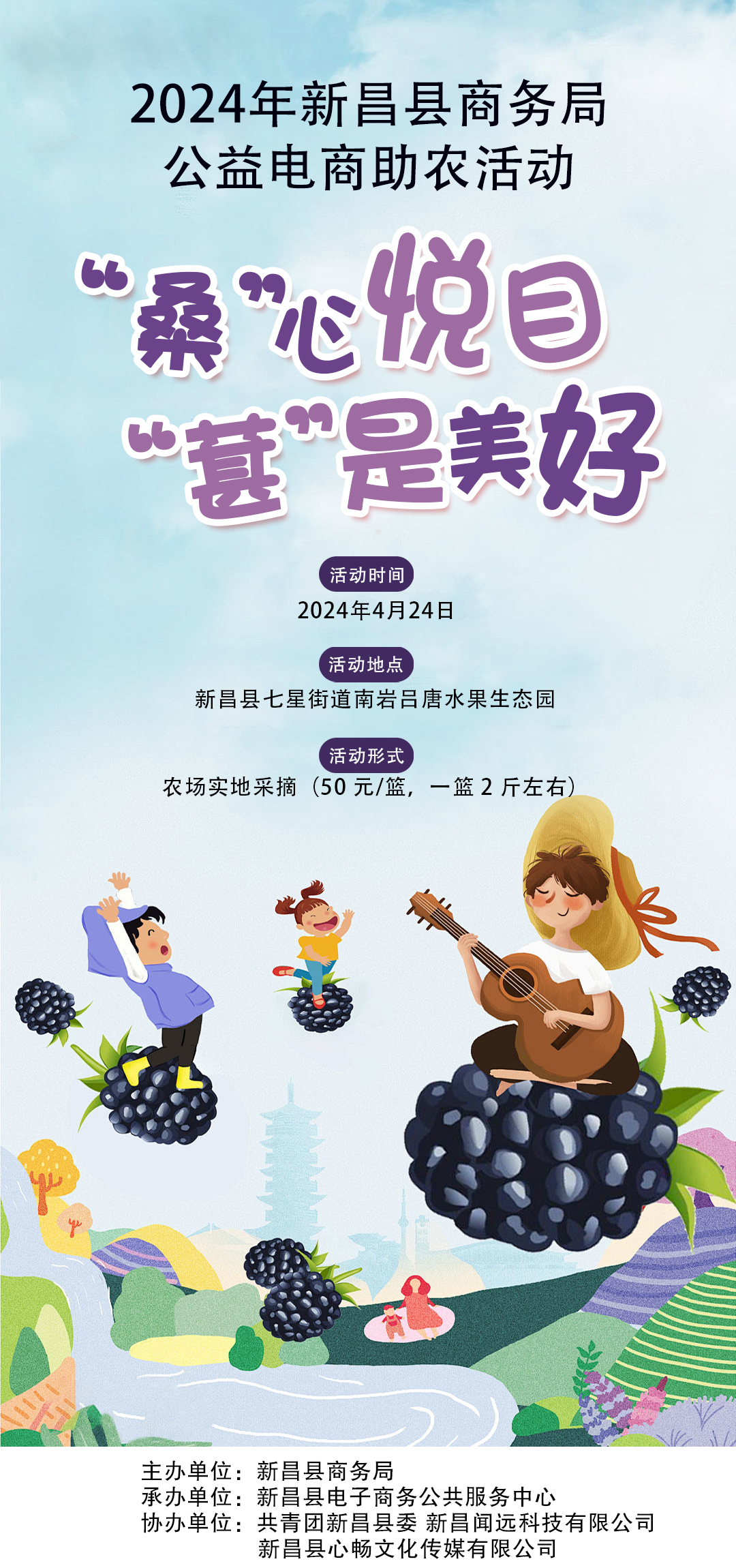 